WHY UNDERTAKE THIS COURSE?The flagship nationally recognised first aid course – Provide first aid (HLTAID003) - covers a broad range of topics to enable participants to confidently manage emergency situations and provide a first aid response to a casualty. It is suitable to both people in workplaces and members of the public who want training in first aid.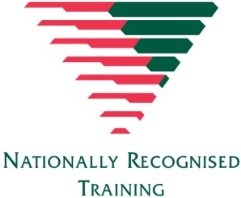 Most workplaces require a specific number of people to hold this qualification.COURSE FORMAT AND DURATIONThis course is delivered by a Binnacle Independent First Aid Contractor () via a third-party agreement between Binnacle Training (as the lead RTO) and the Independent Contractor (as the Third-Party).This course has the following course duration options:  School Term Delivery: 10 x 70 min lessons  One-Day Delivery: The practical may be completed in approximately 5 hours.IMPORTANT: All knowledge assessment must be completed by participants prior to this one-day delivery.  Two-Day Delivery: 10 hours (2 x 5 hour days).COMPLETION REQUIREMENTS AND LLNParticipants are required to undertake practical training and assessments at floor level which includes demonstrating CPR on a manikin for at least two minutes. The minimum age to enrol in this course is 14 years.Participants must attend 100% of this first aid training and will also require suitable language, literacy and numeracy skills to complete this course.COST$40.00 = Binnacle Training Fee (invoiced to the Binnacle Independent Contractor). = Additional fee.TOPICS OF STUDYTopics of study include:Emergency ManagementAssessing the SceneCPR and DefibrillationInjuries and TraumaConditionsBites and StingsLEARNING AND ASSESSMENTAll assessment tasks and resources are accessed online through the Binnacle Lounge and course delivery will combine both class-based learning and practical components using different emergency scenarios and equipment, including:Resuscitation manikins (adult and infant), including face masks;Puffer and spacer device;Adrenaline auto-injector training device;Bandages; andA training defibrillator.Evidence contributing towards competency will be collected throughout the course which includes knowledge quizzes that are automatically marked by the online platform and mini practical scenarios which are observed and marked by the Binnacle Independent Contractor.